FONDS DE SECOURS AUX FAMILLESFormulaire de demande d’aide financièreIDENTIFICATION DU DEMANDEURIDENTIFICATION DU DEMANDEURIDENTIFICATION DU DEMANDEURIDENTIFICATION DU DEMANDEURIDENTIFICATION DU DEMANDEURIDENTIFICATION DU DEMANDEURNom :Adresse :Adresse :Téléphone :Téléphone :Téléphone :Téléphone :Courriel :Courriel :Courriel :IDENTIFICATION DES MEMBRES DE LA FAMILLE (s’il y a lieu)IDENTIFICATION DES MEMBRES DE LA FAMILLE (s’il y a lieu)IDENTIFICATION DES MEMBRES DE LA FAMILLE (s’il y a lieu)IDENTIFICATION DES MEMBRES DE LA FAMILLE (s’il y a lieu)IDENTIFICATION DES MEMBRES DE LA FAMILLE (s’il y a lieu)IDENTIFICATION DES MEMBRES DE LA FAMILLE (s’il y a lieu)IDENTIFICATION DES MEMBRES DE LA FAMILLE (s’il y a lieu)Conjoint (e) :Date de naissance :Date de naissance :Date de naissance :Date de naissance :Niveau scolaire :Niveau scolaire :École fréquentée :École fréquentée :École fréquentée :École fréquentée :Nom complet de l’enfant :Nom complet de l’enfant :Nom complet de l’enfant :Nom complet de l’enfant :Nom complet de l’enfant :Date de naissance :Date de naissance :Date de naissance :Date de naissance :Niveau scolaire :Niveau scolaire :Niveau scolaire :École fréquentée :École fréquentée :École fréquentée :École fréquentée :Nom complet de l’enfant :Nom complet de l’enfant :Nom complet de l’enfant :Nom complet de l’enfant :Nom complet de l’enfant :Nom complet de l’enfant :Date de naissance :Date de naissance :Date de naissance :Date de naissance :Niveau scolaire :Niveau scolaire :École fréquentée :École fréquentée :École fréquentée :École fréquentée :Nom complet de l’enfant :Nom complet de l’enfant :Nom complet de l’enfant :Nom complet de l’enfant :Nom complet de l’enfant :Nom complet de l’enfant :Date de naissance :Date de naissance :Date de naissance :Date de naissance :Niveau scolaire :Niveau scolaire :École fréquentée :École fréquentée :École fréquentée :École fréquentée :POUR QUELLES RAISONS SOUHAITEZ-VOUS FAIRE UNE DEMANDE D’AIDE FINANCIÈRE À CENTRAIDE HAUTE-CÔTE-NORD/MANICOUAGAN?QUELLE EST/SONT VOTRE/VOS SOURCE(S) DE REVENUS ACTUELLE(S) FAMILIALES ET QUEL MONTANT EN RETIREZ-VOUS SUR UNE BASE ANNUELLE?QUELLE EST/SONT VOTRE/VOS SOURCE(S) DE REVENUS ACTUELLE(S) FAMILIALES ET QUEL MONTANT EN RETIREZ-VOUS SUR UNE BASE ANNUELLE?QUELLE EST/SONT VOTRE/VOS SOURCE(S) DE REVENUS ACTUELLE(S) FAMILIALES ET QUEL MONTANT EN RETIREZ-VOUS SUR UNE BASE ANNUELLE?QUELLE EST/SONT VOTRE/VOS SOURCE(S) DE REVENUS ACTUELLE(S) FAMILIALES ET QUEL MONTANT EN RETIREZ-VOUS SUR UNE BASE ANNUELLE?QUELLE EST/SONT VOTRE/VOS SOURCE(S) DE REVENUS ACTUELLE(S) FAMILIALES ET QUEL MONTANT EN RETIREZ-VOUS SUR UNE BASE ANNUELLE?QUELLE EST/SONT VOTRE/VOS SOURCE(S) DE REVENUS ACTUELLE(S) FAMILIALES ET QUEL MONTANT EN RETIREZ-VOUS SUR UNE BASE ANNUELLE?QUELLE EST/SONT VOTRE/VOS SOURCE(S) DE REVENUS ACTUELLE(S) FAMILIALES ET QUEL MONTANT EN RETIREZ-VOUS SUR UNE BASE ANNUELLE?QUELLE EST/SONT VOTRE/VOS SOURCE(S) DE REVENUS ACTUELLE(S) FAMILIALES ET QUEL MONTANT EN RETIREZ-VOUS SUR UNE BASE ANNUELLE?QUELLE EST/SONT VOTRE/VOS SOURCE(S) DE REVENUS ACTUELLE(S) FAMILIALES ET QUEL MONTANT EN RETIREZ-VOUS SUR UNE BASE ANNUELLE?QUELLE EST/SONT VOTRE/VOS SOURCE(S) DE REVENUS ACTUELLE(S) FAMILIALES ET QUEL MONTANT EN RETIREZ-VOUS SUR UNE BASE ANNUELLE?QUELLE EST/SONT VOTRE/VOS SOURCE(S) DE REVENUS ACTUELLE(S) FAMILIALES ET QUEL MONTANT EN RETIREZ-VOUS SUR UNE BASE ANNUELLE?QUELLE EST/SONT VOTRE/VOS SOURCE(S) DE REVENUS ACTUELLE(S) FAMILIALES ET QUEL MONTANT EN RETIREZ-VOUS SUR UNE BASE ANNUELLE?QUELLE EST/SONT VOTRE/VOS SOURCE(S) DE REVENUS ACTUELLE(S) FAMILIALES ET QUEL MONTANT EN RETIREZ-VOUS SUR UNE BASE ANNUELLE?QUELLE EST/SONT VOTRE/VOS SOURCE(S) DE REVENUS ACTUELLE(S) FAMILIALES ET QUEL MONTANT EN RETIREZ-VOUS SUR UNE BASE ANNUELLE?QUELLE EST/SONT VOTRE/VOS SOURCE(S) DE REVENUS ACTUELLE(S) FAMILIALES ET QUEL MONTANT EN RETIREZ-VOUS SUR UNE BASE ANNUELLE?Sécurité du revenu :Sécurité du revenu :Salarié :Salarié :Salarié :Assurance-emploi :Allocations familiales :Allocations familiales :Allocations familiales :Allocations familiales :Allocations familiales :Allocations familiales :Pension alimentaire :Pension alimentaire :Autre :Autre :EXPLICATION DE LA SITUATION FINIANCIÈRE / PRÉCAIRE :EXPLICATION DE LA SITUATION FINIANCIÈRE / PRÉCAIRE :EXPLICATION DE LA SITUATION FINIANCIÈRE / PRÉCAIRE :EXPLICATION DE LA SITUATION FINIANCIÈRE / PRÉCAIRE :EXPLICATION DE LA SITUATION FINIANCIÈRE / PRÉCAIRE :EXPLICATION DE LA SITUATION FINIANCIÈRE / PRÉCAIRE :EXPLICATION DE LA SITUATION FINIANCIÈRE / PRÉCAIRE :EXPLICATION DE LA SITUATION FINIANCIÈRE / PRÉCAIRE :EXPLICATION DE LA SITUATION FINIANCIÈRE / PRÉCAIRE :EXPLICATION DE LA SITUATION FINIANCIÈRE / PRÉCAIRE :EXPLICATION DE LA SITUATION FINIANCIÈRE / PRÉCAIRE :EXPLICATION DE LA SITUATION FINIANCIÈRE / PRÉCAIRE :EXPLICATION DE LA SITUATION FINIANCIÈRE / PRÉCAIRE :EXPLICATION DE LA SITUATION FINIANCIÈRE / PRÉCAIRE :EXPLICATION DE LA SITUATION FINIANCIÈRE / PRÉCAIRE :AVEZ-VOUS DÉJÀ OBTENU DE L’AIDE DE CENTRAIDE HAUTE-CÔTE-NORD/MANICOUAGAN ?AVEZ-VOUS DÉJÀ OBTENU DE L’AIDE DE CENTRAIDE HAUTE-CÔTE-NORD/MANICOUAGAN ?AVEZ-VOUS DÉJÀ OBTENU DE L’AIDE DE CENTRAIDE HAUTE-CÔTE-NORD/MANICOUAGAN ?AVEZ-VOUS DÉJÀ OBTENU DE L’AIDE DE CENTRAIDE HAUTE-CÔTE-NORD/MANICOUAGAN ?AVEZ-VOUS DÉJÀ OBTENU DE L’AIDE DE CENTRAIDE HAUTE-CÔTE-NORD/MANICOUAGAN ?AVEZ-VOUS DÉJÀ OBTENU DE L’AIDE DE CENTRAIDE HAUTE-CÔTE-NORD/MANICOUAGAN ?AVEZ-VOUS DÉJÀ OBTENU DE L’AIDE DE CENTRAIDE HAUTE-CÔTE-NORD/MANICOUAGAN ?AVEZ-VOUS DÉJÀ OBTENU DE L’AIDE DE CENTRAIDE HAUTE-CÔTE-NORD/MANICOUAGAN ?AVEZ-VOUS DÉJÀ OBTENU DE L’AIDE DE CENTRAIDE HAUTE-CÔTE-NORD/MANICOUAGAN ?AVEZ-VOUS DÉJÀ OBTENU DE L’AIDE DE CENTRAIDE HAUTE-CÔTE-NORD/MANICOUAGAN ?AVEZ-VOUS DÉJÀ OBTENU DE L’AIDE DE CENTRAIDE HAUTE-CÔTE-NORD/MANICOUAGAN ?AVEZ-VOUS DÉJÀ OBTENU DE L’AIDE DE CENTRAIDE HAUTE-CÔTE-NORD/MANICOUAGAN ?AVEZ-VOUS DÉJÀ OBTENU DE L’AIDE DE CENTRAIDE HAUTE-CÔTE-NORD/MANICOUAGAN ?AVEZ-VOUS DÉJÀ OBTENU DE L’AIDE DE CENTRAIDE HAUTE-CÔTE-NORD/MANICOUAGAN ?AVEZ-VOUS DÉJÀ OBTENU DE L’AIDE DE CENTRAIDE HAUTE-CÔTE-NORD/MANICOUAGAN ?Oui :Non :Non :Si oui, en quelle (s) année (s) :Si oui, en quelle (s) année (s) :Si oui, en quelle (s) année (s) :Si oui, en quelle (s) année (s) :Si oui, en quelle (s) année (s) :Si oui, en quelle (s) année (s) :Si oui, en quelle (s) année (s) :Pour quelle (s) raison (s) :Pour quelle (s) raison (s) :Pour quelle (s) raison (s) :Pour quelle (s) raison (s) :Pour quelle (s) raison (s) :Pour quelle (s) raison (s) :AVEZ-VOUS FAIT UNE DEMANDE AUPRÈS D’AUTRES ORGANISATIONS POUR VOS BESOINS ACTUELS ?AVEZ-VOUS FAIT UNE DEMANDE AUPRÈS D’AUTRES ORGANISATIONS POUR VOS BESOINS ACTUELS ?AVEZ-VOUS FAIT UNE DEMANDE AUPRÈS D’AUTRES ORGANISATIONS POUR VOS BESOINS ACTUELS ?AVEZ-VOUS FAIT UNE DEMANDE AUPRÈS D’AUTRES ORGANISATIONS POUR VOS BESOINS ACTUELS ?AVEZ-VOUS FAIT UNE DEMANDE AUPRÈS D’AUTRES ORGANISATIONS POUR VOS BESOINS ACTUELS ?AVEZ-VOUS FAIT UNE DEMANDE AUPRÈS D’AUTRES ORGANISATIONS POUR VOS BESOINS ACTUELS ?AVEZ-VOUS FAIT UNE DEMANDE AUPRÈS D’AUTRES ORGANISATIONS POUR VOS BESOINS ACTUELS ?AVEZ-VOUS FAIT UNE DEMANDE AUPRÈS D’AUTRES ORGANISATIONS POUR VOS BESOINS ACTUELS ?AVEZ-VOUS FAIT UNE DEMANDE AUPRÈS D’AUTRES ORGANISATIONS POUR VOS BESOINS ACTUELS ?AVEZ-VOUS FAIT UNE DEMANDE AUPRÈS D’AUTRES ORGANISATIONS POUR VOS BESOINS ACTUELS ?AVEZ-VOUS FAIT UNE DEMANDE AUPRÈS D’AUTRES ORGANISATIONS POUR VOS BESOINS ACTUELS ?AVEZ-VOUS FAIT UNE DEMANDE AUPRÈS D’AUTRES ORGANISATIONS POUR VOS BESOINS ACTUELS ?AVEZ-VOUS FAIT UNE DEMANDE AUPRÈS D’AUTRES ORGANISATIONS POUR VOS BESOINS ACTUELS ?AVEZ-VOUS FAIT UNE DEMANDE AUPRÈS D’AUTRES ORGANISATIONS POUR VOS BESOINS ACTUELS ?AVEZ-VOUS FAIT UNE DEMANDE AUPRÈS D’AUTRES ORGANISATIONS POUR VOS BESOINS ACTUELS ?Oui :Oui :Oui :Non :Non :Si oui, à quelle organisation :Si oui, à quelle organisation :Si oui, à quelle organisation :Si oui, à quelle organisation :Si oui, à quelle organisation :Dans l’optique où Centraide Haute-Côte-Nord/Manicouagan accepterait de vous offrir l’aide demandé, vous devez comprendre que cette aide est relative à une situation particulière vécue et que celle-ci ne pourra pas être récurrente. Vous devez également savoir que d’autres alternatives devront être mises en place pour pallier à cette situation dans le futur. Finalement, vous devrez vous engager à débuter une démarche d’aide avec un intervenant social. Votre signature fera foi de votre adhésion à cette entente.Dans l’optique où Centraide Haute-Côte-Nord/Manicouagan accepterait de vous offrir l’aide demandé, vous devez comprendre que cette aide est relative à une situation particulière vécue et que celle-ci ne pourra pas être récurrente. Vous devez également savoir que d’autres alternatives devront être mises en place pour pallier à cette situation dans le futur. Finalement, vous devrez vous engager à débuter une démarche d’aide avec un intervenant social. Votre signature fera foi de votre adhésion à cette entente.Dans l’optique où Centraide Haute-Côte-Nord/Manicouagan accepterait de vous offrir l’aide demandé, vous devez comprendre que cette aide est relative à une situation particulière vécue et que celle-ci ne pourra pas être récurrente. Vous devez également savoir que d’autres alternatives devront être mises en place pour pallier à cette situation dans le futur. Finalement, vous devrez vous engager à débuter une démarche d’aide avec un intervenant social. Votre signature fera foi de votre adhésion à cette entente.Dans l’optique où Centraide Haute-Côte-Nord/Manicouagan accepterait de vous offrir l’aide demandé, vous devez comprendre que cette aide est relative à une situation particulière vécue et que celle-ci ne pourra pas être récurrente. Vous devez également savoir que d’autres alternatives devront être mises en place pour pallier à cette situation dans le futur. Finalement, vous devrez vous engager à débuter une démarche d’aide avec un intervenant social. Votre signature fera foi de votre adhésion à cette entente.Dans l’optique où Centraide Haute-Côte-Nord/Manicouagan accepterait de vous offrir l’aide demandé, vous devez comprendre que cette aide est relative à une situation particulière vécue et que celle-ci ne pourra pas être récurrente. Vous devez également savoir que d’autres alternatives devront être mises en place pour pallier à cette situation dans le futur. Finalement, vous devrez vous engager à débuter une démarche d’aide avec un intervenant social. Votre signature fera foi de votre adhésion à cette entente.Dans l’optique où Centraide Haute-Côte-Nord/Manicouagan accepterait de vous offrir l’aide demandé, vous devez comprendre que cette aide est relative à une situation particulière vécue et que celle-ci ne pourra pas être récurrente. Vous devez également savoir que d’autres alternatives devront être mises en place pour pallier à cette situation dans le futur. Finalement, vous devrez vous engager à débuter une démarche d’aide avec un intervenant social. Votre signature fera foi de votre adhésion à cette entente.Dans l’optique où Centraide Haute-Côte-Nord/Manicouagan accepterait de vous offrir l’aide demandé, vous devez comprendre que cette aide est relative à une situation particulière vécue et que celle-ci ne pourra pas être récurrente. Vous devez également savoir que d’autres alternatives devront être mises en place pour pallier à cette situation dans le futur. Finalement, vous devrez vous engager à débuter une démarche d’aide avec un intervenant social. Votre signature fera foi de votre adhésion à cette entente.Dans l’optique où Centraide Haute-Côte-Nord/Manicouagan accepterait de vous offrir l’aide demandé, vous devez comprendre que cette aide est relative à une situation particulière vécue et que celle-ci ne pourra pas être récurrente. Vous devez également savoir que d’autres alternatives devront être mises en place pour pallier à cette situation dans le futur. Finalement, vous devrez vous engager à débuter une démarche d’aide avec un intervenant social. Votre signature fera foi de votre adhésion à cette entente.Dans l’optique où Centraide Haute-Côte-Nord/Manicouagan accepterait de vous offrir l’aide demandé, vous devez comprendre que cette aide est relative à une situation particulière vécue et que celle-ci ne pourra pas être récurrente. Vous devez également savoir que d’autres alternatives devront être mises en place pour pallier à cette situation dans le futur. Finalement, vous devrez vous engager à débuter une démarche d’aide avec un intervenant social. Votre signature fera foi de votre adhésion à cette entente.Dans l’optique où Centraide Haute-Côte-Nord/Manicouagan accepterait de vous offrir l’aide demandé, vous devez comprendre que cette aide est relative à une situation particulière vécue et que celle-ci ne pourra pas être récurrente. Vous devez également savoir que d’autres alternatives devront être mises en place pour pallier à cette situation dans le futur. Finalement, vous devrez vous engager à débuter une démarche d’aide avec un intervenant social. Votre signature fera foi de votre adhésion à cette entente.Dans l’optique où Centraide Haute-Côte-Nord/Manicouagan accepterait de vous offrir l’aide demandé, vous devez comprendre que cette aide est relative à une situation particulière vécue et que celle-ci ne pourra pas être récurrente. Vous devez également savoir que d’autres alternatives devront être mises en place pour pallier à cette situation dans le futur. Finalement, vous devrez vous engager à débuter une démarche d’aide avec un intervenant social. Votre signature fera foi de votre adhésion à cette entente.Dans l’optique où Centraide Haute-Côte-Nord/Manicouagan accepterait de vous offrir l’aide demandé, vous devez comprendre que cette aide est relative à une situation particulière vécue et que celle-ci ne pourra pas être récurrente. Vous devez également savoir que d’autres alternatives devront être mises en place pour pallier à cette situation dans le futur. Finalement, vous devrez vous engager à débuter une démarche d’aide avec un intervenant social. Votre signature fera foi de votre adhésion à cette entente.Dans l’optique où Centraide Haute-Côte-Nord/Manicouagan accepterait de vous offrir l’aide demandé, vous devez comprendre que cette aide est relative à une situation particulière vécue et que celle-ci ne pourra pas être récurrente. Vous devez également savoir que d’autres alternatives devront être mises en place pour pallier à cette situation dans le futur. Finalement, vous devrez vous engager à débuter une démarche d’aide avec un intervenant social. Votre signature fera foi de votre adhésion à cette entente.Dans l’optique où Centraide Haute-Côte-Nord/Manicouagan accepterait de vous offrir l’aide demandé, vous devez comprendre que cette aide est relative à une situation particulière vécue et que celle-ci ne pourra pas être récurrente. Vous devez également savoir que d’autres alternatives devront être mises en place pour pallier à cette situation dans le futur. Finalement, vous devrez vous engager à débuter une démarche d’aide avec un intervenant social. Votre signature fera foi de votre adhésion à cette entente.Dans l’optique où Centraide Haute-Côte-Nord/Manicouagan accepterait de vous offrir l’aide demandé, vous devez comprendre que cette aide est relative à une situation particulière vécue et que celle-ci ne pourra pas être récurrente. Vous devez également savoir que d’autres alternatives devront être mises en place pour pallier à cette situation dans le futur. Finalement, vous devrez vous engager à débuter une démarche d’aide avec un intervenant social. Votre signature fera foi de votre adhésion à cette entente.Date :Signature du demandeurSignature du demandeurDate :Signature du responsable de l’organisme référantSignature du responsable de l’organisme référant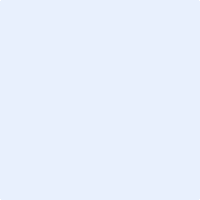 